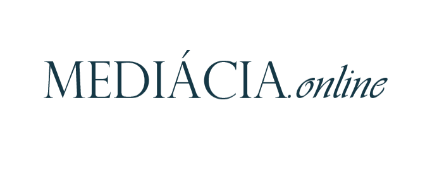 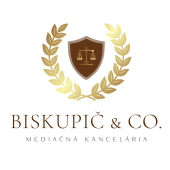 Poľský inštitút v BratislaveProgram priateľského stretnutia kedy: 25. februára 2023 o 16:00 hod.kde: Poľský inštitút v Bratislave, Námestie SNP 27 organizátor: Občianske združenie slovenských mediátorov mediácia.online v rámci projektu „KLUB Fides“ a v spolupráci s Poľským inštitútom v BratislaveProjekt „KLUB Fides“ podporuje Centrum pre filantropiu a Nadácia TIPSPORT.KLUB Fides (z lat. Fides - dôvera, svedomitosť) je verejná iniciatíva, ktorej cieľom je poskytovať poradenskú pomoc núteným presídlencom z Ukrajiny, ktoré v súčasnosti žijú na Slovensku. Občianske združenie slovenských mediátorov  https://www.mediacia.online/ukrajina/.16:00 – 16:15Vzájomné privítaniariaditeľstvo Poľského inštitútu v Bratislave zástupca združenia slovenských mediátorov mediácia.online v rámci projektu „KLUB Fides“16:15 – 16:20Otvorenie slávnostného podujatia "Vesela Masljana" venovaného ukrajinským kultúrnym tradíciám a pravoslávnym oslavám, ako aj pochúťkam národnej kuchynemoderátori slávnostného večera16:20 – 17:20Vesela MasljanaHistória sviatku „Masljana“Ako a kedy sa oslavuje masopustný týždeň – stretnutie, zábavné hry, dobroty (svokrine palacinky), bujná veselosť, návšteva svokry u zaťa, večierok u švagrinej, nedeľa odpusteniaVystúpenia piesňové - Katya - žiačkа umeleckej školy v Bakhmute, Vasyly - tenor ukrajinského pôvodu, skupina ľudovej umeleckej tvorivosti účastníkov stretnutiatanečné - Varvara - študentka Bachmutského College kultúry a umenia Ivana Karabyca, VŠMUTradičná pochúťka – pirohy (vareniky).17:20 – 18:00Komunikácia a ukončenie večera